桃園市政府家庭暴力暨性侵害防治中心「兒少家庭促進追蹤訪視關懷服務方案」說明會報名簡章日期及時間：111年2月10日(星期四)14時至15時地點：警政大樓禮堂（桃園市桃園區縣府路51號8樓）參與對象：對本方案有興趣之人員。報名方式：採google表單報名，請掃瞄QR code報名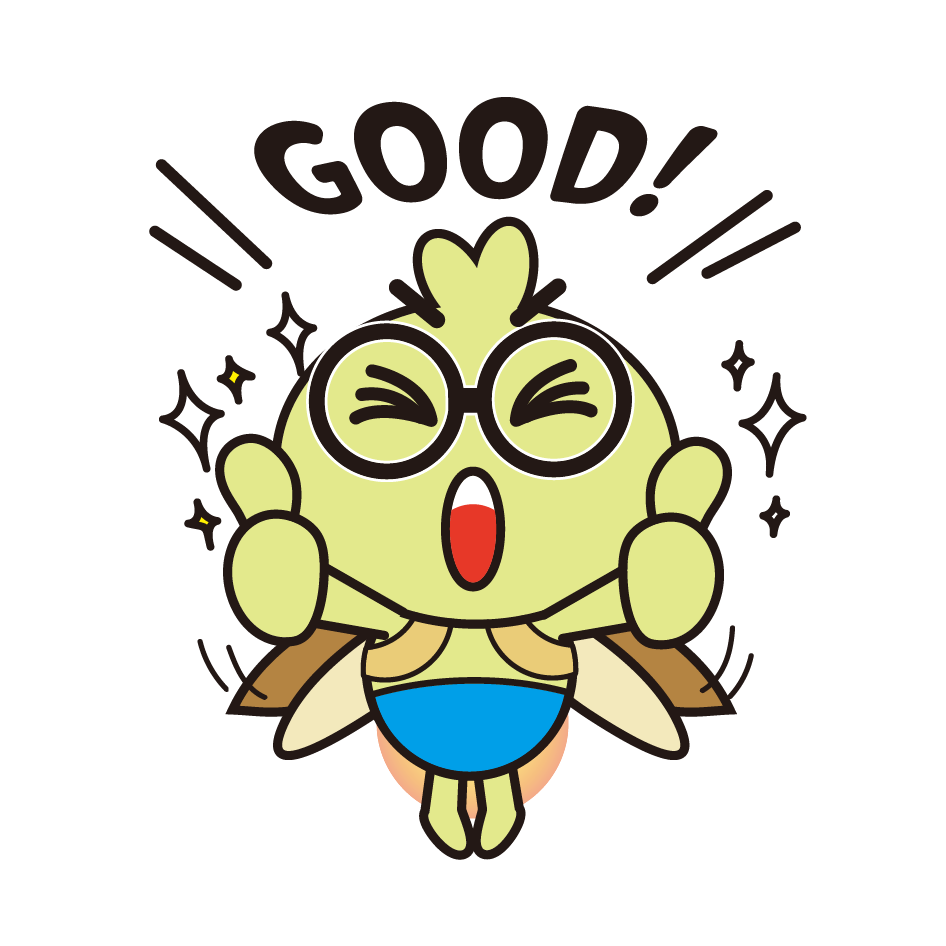 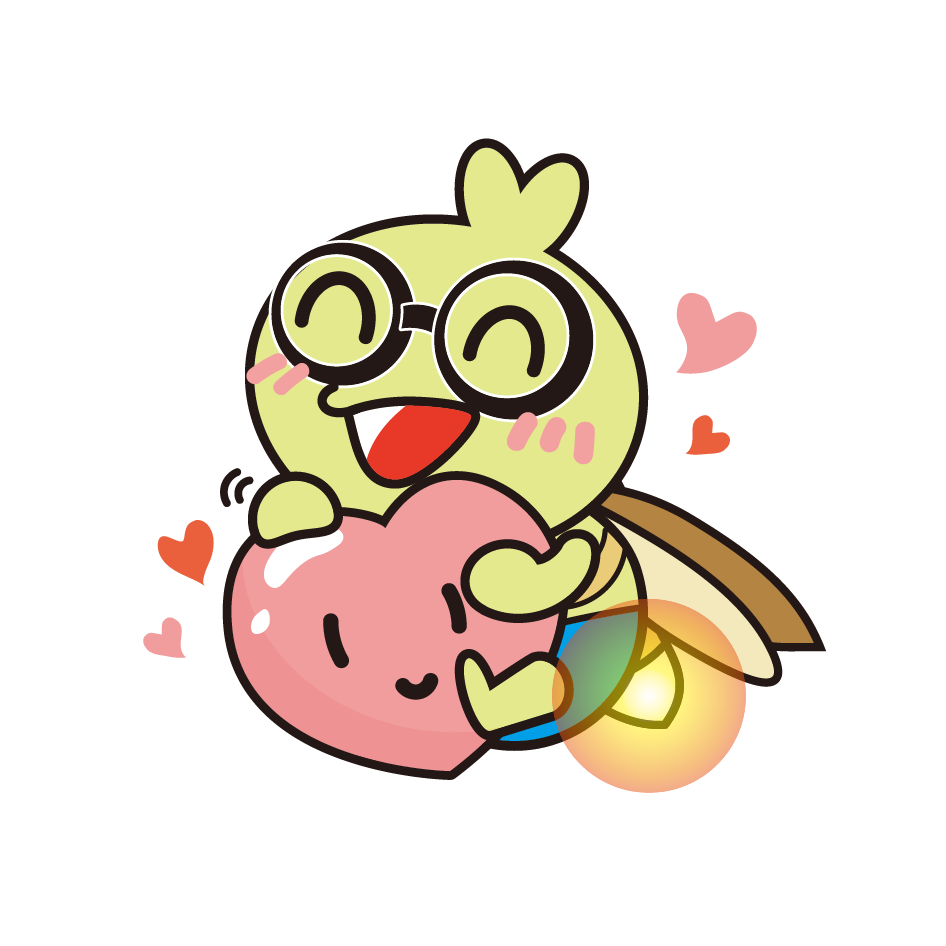 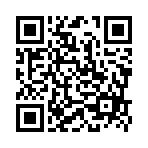 伍、說明會流程：日期2月10日內      容流               程14：00-14：10報      到流               程14：10-14：15本中心致詞流               程14：15-14：45方 案 說 明流               程14：45-15：00（1）QA時間（2）接受現場報名家關員